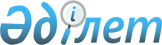 Об утверждении Правил осуществления мониторинга и контроля за соблюдением выполнения условий контрактов
					
			Утративший силу
			
			
		
					Приказ Министра по инвестициям и развитию Республики Казахстан от 28 апреля 2015 года № 500. Зарегистрирован в Министерстве юстиции Республики Казахстан 24 июля 2015 года № 11762. Утратил силу приказом Министра по инвестициям и развитию Республики Казахстан от 18 мая 2018 года № 346 (вводится в действие с 29.06.2018).
      Сноска. Утратил силу приказом Министра по инвестициям и развитию РК от 18.05.2018 № 346 (вводится в действие с 29.06.2018).
      В соответствии с  подпунктом 22) статьи 17 Закона Республики Казахстан от 24 июня 2010 года "О недрах и недропользовании" ПРИКАЗЫВАЮ:
      1. Утвердить прилагаемые  Правила осуществления мониторинга и контроля за соблюдением выполнения условий контрактов.
      2. Департаменту недропользования Министерства по инвестициям и развитию Республики Казахстан обеспечить:
      1) государственную регистрацию настоящего приказа в Министерстве юстиции Республики Казахстан;
      2) в течение десяти календарных дней после государственной регистрации настоящего приказа в Министерстве юстиции Республики Казахстан, направление его копии на официальное опубликование в периодических печатных изданиях и информационно-правовой системе "Әділет";
      3) размещение настоящего приказа на интернет-ресурсе Министерства по инвестициям и развитию Республики Казахстан и на интернет-портале государственных органов;
      4) в течение десяти рабочих дней после государственной регистрации настоящего приказа в Министерстве юстиции Республики Казахстан представление в Юридический департамент Министерства по инвестициям и развитию Республики Казахстан сведений об исполнении мероприятий, предусмотренных подпунктами 1), 2) и 3) пункта 2 настоящего приказа.
      3. Контроль за исполнением настоящего приказа возложить на курирующего вице-министра по инвестициям и развитию Республики Казахстан.
      4. Настоящий приказ вводится в действие по истечении десяти календарных дней после дня его первого официального опубликования.
      "СОГЛАСОВАН"
      Министр образования и науки
      Республики Казахстан
      _____________ А. Саринжипов
      15 мая 2015 года
      "СОГЛАСОВАН"
      Министр здравоохранения и
      социального развития
      Республики Казахстан
      ______________ Т. Дуйсенова
      23 июня 2015 года
      "СОГЛАСОВАН"
      Министр энергетики
      Республики Казахстан
      ______________ В. Школьник
      5 июня 2015 года
      "СОГЛАСОВАН"
      Министр финансов
      Республики Казахстан
      ______________ Б. Султанов
      19 мая 2015 года Правила
осуществления мониторинга и контроля за соблюдением
выполнения условий контрактов
1. Общие положения
      1. Настоящие Правила осуществления мониторинга и контроля за соблюдением выполнения условий контрактов (далее - Правила) разработаны в соответствии с подпунктом 22) статьи 17 Закона Республики Казахстан от 24 июня 2010 года "О недрах и недропользовании" (далее - Закон) и определяют порядок осуществления мониторинга и контроля за соблюдением выполнения условий контрактов на недропользование (далее - контракты).
      2. Мониторинг за соблюдением выполнения условий контрактов включает в себя деятельность по сбору и обобщению информации о ходе реализации недропользователями обязательств по контрактам, в целях обеспечения контроля за соблюдением выполнения условий контрактов.
      3. Контроль за соблюдением выполнения условий контрактов включает в себя деятельность по обеспечению выполнения недропользователями условий контрактов.
      4. Мониторинг и контроль за соблюдением выполнения условий контрактов осуществляется компетентными органами, местными исполнительными органами области, города республиканского значения, столицы и уполномоченным органом по изучению и использованию недр.
      5. Мониторинг и контроль за соблюдением выполнения условий контрактов осуществляется государственными органами:
      по контрактам на разведку, добычу и совмещенную разведку и добычу углеводородных полезных ископаемых, урана и угля - компетентным органом, определяемому в соответствии с  постановлением Правительства Республики Казахстан от 19 сентября 2014 года № 994 "Вопросы Министерства энергетики Республики Казахстан";
      по контрактам на разведку, добычу и совмещенную разведку и добычу подземных вод и лечебных грязей и твердых полезных ископаемых, кроме урана и угля - компетентным органом, определяемому в соответствии с постановлением Правительства Республики Казахстан от 23 сентября 2014 года № 995 "Некоторые вопросы Министерства по инвестициям и развитию Республики Казахстан";
      по выполнению недропользователями условий контрактов (договоров) на государственное геологическое изучение недр - уполномоченным органом по изучению и использованию недр;
      по исполнению недропользователями контрактных обязательств по контрактам на разведку, добычу общераспространенных полезных ископаемых и строительству и (или) эксплуатации подземных сооружений, не связанных с разведкой или добычей, - местными исполнительными органами области, города республиканского значения, столицы. 2. Порядок осуществления мониторинга за соблюдением
выполнения условий контрактов
      6. Мониторинг за соблюдением выполнения условий контрактов осуществляется на основе первичной информации, предоставляемой недропользователями по форме отчетности, согласно  приложениям 1,  2,  3,  4,  5 к настоящим Правилам, по выполнению обязательств, предусмотренных контрактом и рабочей программой и требований  Закона при проведении операций по недропользованию, а также данных государственных органов, участвующих в мониторинге за соблюдением недропользователями требований  Закона при проведении операций по недропользованию.
      7. Недропользователи, осуществляющие разведку и (или) добычу твердых полезных ископаемых, представляют ежеквартальный отчет о выполнении обязательств, предусмотренных контрактом и рабочей программой в срок не позднее 25 числа месяца, следующего за отчетным периодом, по форме, согласно  приложению 1 к настоящим Правилам, уполномоченный орган по изучению и использованию недр, а также в компетентный орган посредством заполнения экранной формы интегрированной информационной системы "Единая государственная система управления недропользованием Республики Казахстан" (далее - ИИС ЕГСУ НП РК) и подписания электронной цифровой подписью должностного лица недропользователя, ответственного за представление информации.
      Недропользователи, осуществляющие разведку и (или) добычу общераспространенных полезных ископаемых, представляют в уполномоченный орган по изучению и использованию недр ежеквартальный отчет о выполнении обязательств, предусмотренных контрактом и рабочей программой в срок не позднее 25 числа месяца, следующего за отчетным периодом, по форме, согласно  приложению 1 к настоящим Правилам.
      8. Недропользователи, осуществляющие разведку и (или) добычу углеводородных полезных ископаемых, представляют в компетентный орган ежеквартальный отчет о выполнении обязательств, предусмотренных контрактом и рабочей программой, в срок не позднее 25 числа месяца, следующего за отчетным периодом, по форме, согласно  приложению 2 к настоящим Правилам, посредством заполнения экранной формы ИИС ЕГСУ НП РК и подписания электронной цифровой подписью должностного лица недропользователя, ответственного за предоставление информации.
      9. Недропользователи, осуществляющие разведку и (или) добычу подземных вод, лечебных грязей, представляют ежеквартальный отчет о выполнении обязательств, предусмотренных контрактом и рабочей программой в срок не позднее 25 числа месяца, следующего за отчетным периодом, по форме, согласно  приложению 3 к настоящим Правилам, в уполномоченный орган по изучению и использованию недр, а также в компетентный орган посредством заполнения экранной формы ИИС ЕГСУ НП РК и подписания электронной цифровой подписью должностного лица недропользователя, ответственного за представление информации.
      10. Недропользователи, осуществляющие строительство и (или) эксплуатацию подземных сооружений, не связанных с разведкой или добычей, представляют в уполномоченный орган по изучению и использованию недр ежеквартальный отчет о выполнении обязательств, предусмотренных контрактом и рабочей программой, в срок не позднее 25 числа месяца, следующего за отчетным периодом, по форме, согласно  приложению 4 к настоящим Правилам.
      11. Недропользователи, осуществляющие разведку твердых полезных ископаемых, углеводородных полезных ископаемых и подземных вод, лечебных грязей, представляют в компетентные органы годовой отчет о выполнении условий типового контракта на разведку в срок не позднее 25 числа месяца, следующего за отчетным периодом, по форме, согласно  приложению 5 к настоящим Правилам, посредством заполнения экранной формы ИИС ЕГСУ НП РК и подписания электронной цифровой подписью должностного лица недропользователя, ответственного за представление информации.
      Недропользователи, осуществляющие разведку по типовому контракту твердых полезных ископаемых, углеводородных полезных ископаемых и подземных вод, лечебных грязей представляют годовую информацию о выполнении минимальных работ на контрактной территорий по блокам в уполномоченный орган по изучению и использованию недр в срок не позднее 25 числа месяца, следующего за отчетным периодом.
      12. В случаях если 25 число месяца предоставления информации, предусмотренной настоящими Правилами, приходится на нерабочий (выходной, праздничный) день, то последним днем срока предоставления данной информации считается первый, следующий за ним рабочий день.
      13. Уполномоченный орган по изучению и использованию недр на основе отчетов о выполнении обязательств, предусмотренных контрактом и рабочей программой, предоставленной недропользователями в соответствии с  пунктами 7,  9,  10,  11 настоящих Правил, подготавливает сводную информацию, которую направляют в компетентный орган и местные исполнительные органы области, города республиканского значения, столицы в течение двух месяцев по истечении срока представления отчетов о выполнении условий контрактов.
      14. В целях осуществления мониторинга за соблюдением выполнения условий контрактов, государственные органы, участвующие в мониторинге, предоставляют данные о результатах мониторинга и (или) контроля в компетентные органы на основании совместного акта об обмене информации, издаваемых компетентными органами совместно с центральными и местными исполнительными органами указанными в части второй настоящего пункта.
      Информация о результатах мониторинга и (или) контроля за соблюдением недропользователями требований Закона и условий контракта при проведении операций по недропользованию, предоставляется следующими государственными органами:
      1) уполномоченным органом в области охраны окружающей среды - в части осуществления государственного контроля за консервацией и ликвидацией объектов недропользования;
      2) уполномоченным органом по вопросам занятости населения - по местному содержанию в кадрах, а также обеспечению условий и оплаты труда казахстанских кадров на не дискриминационной основе;
      3) уполномоченным органом в области образования и науки - в части обучения казахстанских специалистов;
      4) местными исполнительными органами области, города республиканского значения, столицы - в части местного содержания в товарах, работах, услугах и кадрах и социального развития территорий, в том числе через реестр товаров, работ и услуг, используемых при проведении операций по недропользованию, и их производителей;
      5) уполномоченным органом в области промышленной безопасности - в части соблюдения условий контрактов на недропользования по промышленной безопасности;
      6) уполномоченным органом в области здравоохранения - в части соблюдения условий контрактов на недропользования по здравоохранению;
      7) уполномоченным органом, осуществляющим руководство в сфере обеспечения поступлений налогов и других обязательных платежей в бюджет - в части соблюдения условий контрактов на недропользования по начислению поступлений налогов и других обязательных платежей в бюджет;
      8) уполномоченным органом по изучению и использованию недр - в части соблюдения норм Закона.
      15. Все данные мониторинга, в том числе поступающие от других государственных органов, вводятся компетентными органами в ИИС ЕГСУ НП РК. 3. Порядок осуществления контроля за соблюдением
выполнения условий контракта
      16. Контроль за соблюдением выполнения условий контрактов в пределах своей компетенции (далее - контроль) осуществляется компетентными органами, местными исполнительными органами области, города республиканского значения, столицы и уполномоченным органом по изучению и использованию недр.
      17. В ходе контроля компетентные органы, местные исполнительные органы области, города республиканского значения, столицы и уполномоченный орган по изучению и использованию недр осуществляют анализ данных мониторинга, а также проводят проверки недропользователей по соблюдению ими условий контрактов в соответствии с Законом и Предпринимательским кодексом Республики Казахстан от 29 октября 2015 года.
      Сноска. Пункт 17 в редакции приказа Министра по инвестициям и развитию РК от 25.11.2016 № 811 (вводится в действие по истечении десяти календарных дней после дня его первого официального опубликования).


      18. В случае если в ходе контроля будет выявлен факт невыполнения недропользователем условий контракта, компетентные органы, местные исполнительные органы области, города республиканского значения, столицы и уполномоченный орган по изучению и использованию недр принимают в отношении такого недропользователя меры в соответствии с законами и положениями контракта и информируют о принятых мерах государственные органы, предоставившие информацию согласно  пункту 14 настоящих Правил.
       Кем представляется_____________________________________________
       _______________________________________________________________
       Наименование, адрес, телефон, электронная почта
       РНН____________________________________________________________
       Идентификационный номер (БИН, ИИН)_____________________________ Отчет
о выполнении обязательств лицензионно/контрактных
условий и рабочей программы (разведка и (или) добыча
твердых или общераспространенных полезных ископаемых)
       за ___________ 20__ г.
       Кем представляется_____________________________________________
       _______________________________________________________________
       Наименование, адрес, телефон, электронная почта
       РНН____________________________________________________________
       Идентификационный номер (БИН, ИИН)_____________________________ Отчет
о выполнении обязательств лицензионно/контрактных
условий и рабочей программы (разведка и (или) добыча
углеводородного сырья)
       за ____________ 20_ г. Дополнение к отчету о выполнении обязательств
лицензионно/контрактных условий и рабочей программы
(для ранее заключенных соглашений (контрактов)
о разделе продукции)
       за _____ квартал 20_____ г. Отчет по компенсационной и прибыльной продукции
       Кем представляется________________________________________
       _________________________________________________________
       Наименование, адрес, телефон, электронная почта
       РНН_____________________________________________________
       Идентификационный номер (БИН, ИИН)______________________ Отчет
о выполнении обязательств лицензионно/контрактных
условий и рабочей программы (разведка и (или) добыча
подземных вод, лечебных грязей)
       за ___________ 20___ г.
       Кем представляется _______________________________________
       _________________________________________________________
       Наименование, адрес, телефон, электронная почта
       РНН ____________________________________________________
       Идентификационный номер (БИН, ИИН)______________________ Отчет
о выполнении обязательств лицензионно/контрактных
условий и рабочей программы (строительство и (или)
эксплуатация подземных сооружений, не связанных
с разведкой и (или) добычей)
       за ____________ 20___ г.
       Кем представляется _______________________________________
       _________________________________________________________
       Наименование, адрес, телефон, электронная почта
       РНН ____________________________________________________
       Идентификационный номер (БИН, ИИН)______________________ Отчет
о выполнении обязательств по типовому контракту на
разведку (твердых полезных ископаемых, углеводородное
сырье, подземные воды и лечебных грязей)
       за 20________ г.
					© 2012. РГП на ПХВ «Институт законодательства и правовой информации Республики Казахстан» Министерства юстиции Республики Казахстан
				
Министр
по инвестициям и развитию
Республики Казахстан
А. ИсекешевУтверждены
приказом Министра по
инвестициям и развитию
Республики Казахстан
от 28 апреля 2015 года № 500Приложение 1
к Правилам осуществления
мониторинга и контроля
за соблюдением выполнения
условий контрактов
ФОРМА № 1-ЛКУ
Код объекта отчета 
Номер/дата выдачи/заключения лицензии/контракта
Дополнительные соглашения - номер/дата регистрации
Вид операции по недропользованию 
Форма собственности предприятия - недропользователя 
Инвестор (ы)/ страна (ны)
Долевое участие (в % акций)
Контрактная территория/месторождение, площадь горного и геологического отвода
Срок действия лицензии/контракта
Средний курс по Республике Казахстан за отчетный период 1 $ = __________ тенге
Наименование статей
Шифр строки
Единицы измерения
Условие по контракту
Факт с начала года
А
Б
В
1
2
Финансовые обязательства (ФО)
500
тысяча тенге
Инвестиции, всего
501
тысяча тенге
из них прямые иностранные инвестиции
502
тысяча тенге
капитальные затраты, всего
503
тысяча тенге
в том числе: здания, сооружения
504
тысяча тенге
обустройство, реконструкция
505
тысяча тенге
машины, оборудование
506
тысяча тенге
транспортные средства
507
тысяча тенге
затраты на очистные сооружения/охрану окружающей среды, всего
508
тысяча тенге
затраты на геологоразведку, всего
509
тысяча тенге
из них: поисковые маршруты
100
тысяча тенге
погонный километр
геологосъемочные работы
101
тысяча тенге
квадратный километр
топографические работы
102
тысяча тенге
погонный километр
литогеохимические работы
103
тысяча тенге
пробы
горные работы
104
тысяча тенге
кубический метр
буровые работы
105
тысяча тенге
метр
скважин
геофизические работы, всего
106
тысяча тенге
из них: электроразведка
107
тысяча тенге
погонный километр
квадратный километр
гравиразведка
108
тысяча тенге
квадратный километр
магниторазведка
109
тысяча тенге
квадратный километр
сейсморазведка
110
тысяча тенге
погонный метр
геофизические исследования в скважинах
111
тысяча тенге
и скважинная геофизика
метр
обработка геофизических данных
112
тысяча тенге
гидрогеологические работы
113
тысяча тенге
бригада/смена
инженерно-геологические работы
114
тысяча тенге
бригада/смена
лабораторные и технологические исследования
115
тысяча тенге
прочие работы по разведке
116
тысяча тенге
затраты на добычу/переработку, всего
510
тысяча тенге
горно-подготовительные работы
117
погонный метр
тысяча кубических метров
горно-капитальные работы
118
погонный метр
тысяча кубических метров
нарезные работы
119
погонный метр
тысяча кубических метров
эксплоразведочные работы
120
погонный метр
тысяча кубических метров
опробование
121
пробы
прочие работы по добыче/переработке
122
тысяча тенге
объем добычи (товарной руды)
511
тысяча тонн
тысяча кубических метров
объем добычи по металлам
123
килограмм
содержание металлов в добытой руде
124
%
разубоживание
125
%
потери
126
%
вскрыша
127
тысяча кубических метров
объем реализации
512
тысяча тенге
тысяча тонн
тысяча кубических метров
килограмм
в том числе на экспорт
513
тысяча тенге
тысяча тонн
тысяча кубических метров
килограмм
приобретение технологий
514
тысяча тенге
социально-экономическое развитие региона и развитие его инфраструктуры
515
тысяча тенге
мониторинг состояния (загрязнения) недр
516
тысяча тенге
страхование, всего
517
тысяча тенге
в том числе экологическое страхование
518
тысяча тенге
ликвидационный фонд
519
тысяча тенге
обучение казахстанских специалистов
520
тысяча тенге
в том числе обучение граждан Республики Казахстан по перечню специальностей, согласованному с компетентным органом
521
тысяча тенге
расходы на научно-исследовательские, научно-технические и (или) опытно-конструкторские работы
522
тысяча тенге
в том числе на территории Республики Казахстан
523
тысяча тенге
возврат территорий
524
%
численность персонала
525
человек
косвенные расходы, всего
526
тысяча тенге
в том числе на территории Республики Казахстана
527
тысяча тенге
налоги и платежи, всего
528
тысяча тенге
из них: корпоративный подоходный налог
529
тысяча тенге
налог на добавленную стоимость
530
тысяча тенге
бонусы
531
тысяча тенге
в том числе: подписной
532
тысяча тенге
коммерческого обнаружения
533
тысяча тенге
налог на добычу полезных ископаемых
534
тысяча тенге
тысяча тонн
доля Республики Казахстан в ранее заключенных соглашениях (контрактах) о разделе продукции
535
тысяча тенге
килограмм
тысяча тонн
налог на сверхприбыль
536
тысяча тенге
социальный налог
537
тысяча тенге
налог на транспортные средства
538
тысяча тенге
таможенные платежи
539
тысяча тенге
платежи за загрязнение окружающей среды
540
тысяча тенге
платеж по возмещению исторических затрат
541
тысяча тенге
в том числе за приобретение геологической информации
542
тысяча тенге
аренда земли
543
тысяча тенге
гектар
прочие налоги и платежи
544
тысяча тенге
штрафы и пени, всего
545
тысяча тенге
в том числе: по платежам налогового характера
546
тысяча тенге
по платежам неналогового характера
547
тысяча тенге
за неисполнение, ненадлежащее исполнение контрактных обязательств
548
тысяча тенге
Недропользователь-руководитель

_____________________________

Исп. __________ тел. __________ дата "____" _________ 20___года
Руководитель финансово-экономической службы

____________________________Приложение 2
к Правилам осуществления
мониторинга и контроля
за соблюдением выполнения
условий контрактов
ФОРМА № 2-ЛКУ
Код объекта отчета
Номер/дата выдачи/заключения лицензии/контракта
Дополнительное соглашение/СРП - номер/дата регистрации
Вид операции по недропользованию
Форма собственности предприятия-недропользователя
Инвестор(ы)/страна(ны)
Долевое участие (в % акций)
Контрактная территория/месторождение, площадь горного и геологического отвода
Срок действия лицензии/контракта
Средний курс по Республике Казахстан за отчетный период 1 $ = __________ тенге
Наименование статей
Шифр строк
Единицы измерения
Условие по контракту
Факт с начала года
А
Б
В
1
2
Финансовые обязательства (ФО)
500
миллион тенге
Инвестиции, всего
501
миллион тенге
из них прямые иностранные инвестиции
502
миллион тенге
капитальные затраты, всего
503
миллион тенге
в том числе: здания, сооружения
504
миллион тенге
обустройство, реконструкция
505
миллион тенге
машины, оборудование
506
миллион тенге
транспортные средства
507
миллион тенге
затраты на очистные сооружения/охрану окружающей среды, всего
508
миллион тенге
затраты на геологоразведку, всего
509
миллион тенге
геофизические работы, итого:
200
миллион тенге
в том числе сейсморазведка
201
миллион тенге
(2 D и/или 3 D)
погонный километр
квадратный километр
обработка и интерпретация данных сейсморазведки
202
миллион тенге
погонный километр
квадратный километр
переобработка и переинтерпретация данных сейсморазведки
203
миллион тенге
погонный километр
квадратный километр
гравиразведка и другие виды
204
миллион тенге
геофизических исследований
точки
буровые работы
205
миллион тенге
погонный метр
скважин
опробование и испытание объектов
206
миллион тенге
объектов
гидрогеологические
207
миллион тенге
бригада/смена
инженерно-геологические
208
миллион тенге
бригада/смена
прочие работы по геологоразведке
209
миллион тенге
затраты на добычу, всего
510
миллион тенге
в том числе эксплуатационное бурение
210
миллион тенге
погонный метр
скважин
прочие затраты по добыче (расконсервация, ремонт скважин)
211
миллион тенге
объем добычи: нефти
511
тысяча тонн
газа
миллион кубических метров
в том числе попутный газ
миллион кубических метров
конденсата
тысяча тонн
площадь ликвидированных нефтяных амбаров
212
метр квадрат
объем утилизированного газа
213
тысяча кубических метров
объем сожженного газа
214
тысяча кубических метров
закачка в пласт: воды
215
тысяча кубических метров
газа
тысяча кубических метров
Объем реализации: нефти
512
миллион тенге
тысяча тонн
газа
миллион тенге
миллион кубических метров
конденсата
миллион тенге
тысяча тонн
в том числе на экспорт: нефти
513
миллион тенге
тысяча тонн
газа
миллион тенге
миллион кубических метров
конденсата
миллион тенге
приобретение технологий
514
миллион тенге
социально-экономическое развитие региона и развитие его инфраструктуры
515
миллион тенге
мониторинг состояния (загрязнения) недр
516
миллион тенге
страхование, всего
517
миллион тенге
в том числе экологическое страхование
518
миллион тенге
ликвидационный фонд
519
миллион тенге
обучение казахстанских специалистов
520
миллион тенге
в том числе обучение граждан Республики Казахстан по перечню специальностей, согласованному с компетентным органом
521
миллион тенге
расходы на научно-исследовательские, научно-технические и (или) опытно-конструкторские работы
522
миллион тенге
в том числе на территории Республики Казахстан
523
миллион тенге
возврат территорий
524
%
численность персонала
525
человек
косвенные расходы, всего
526
миллион тенге
в том числе на территории Республики Казахстана
527
миллион тенге
налоги и платежи, всего
528
миллион тенге
из них: корпоративный подоходный налог
529
миллион тенге
налог на добавленную стоимость
530
миллион тенге
бонусы
531
миллион тенге
в том числе: подписной
532
миллион тенге
коммерческого обнаружения
533
миллион тенге
налог на добычу полезных ископаемых
534
миллион тенге
тысяча тонн
доля Республики Казахстан в ранее заключенных соглашениях (контрактах) о разделе продукции
535
миллион тенге
тысяча тонн
налог на сверхприбыль
536
миллион тенге
миллион тенге
социальный налог
537
миллион тенге
налог на транспортные средства
538
миллион тенге
таможенные платежи
539
миллион тенге
платежи за загрязнение окружающей среды
540
миллион тенге
платеж по возмещению исторических затрат
541
миллион тенге
в том числе за приобретение геологической информации
542
миллион тенге
аренда земли
543
миллион тенге
гектар
прочие налоги и платежи
544
миллион тенге
штрафы и пени, всего
545
миллион тенге
в том числе: по платежам налогового характера
546
миллион тенге
по платежам неналогового характера
547
миллион тенге
за неисполнение, ненадлежащее исполнение контрактных обязательств
548
миллион тенге
Недропользователь-руководитель

________________________________

Исп. __________ тел. ___________

дата "____" _________ 20___года
Руководитель финансово-экономической службы

____________________________________Приложение
к Форме № 2-ЛКУ
"Отчет о выполнении обязательств
лицензионно/контрактных
условий и рабочей программы
(разведка и (или) добыча
углеводородного сырья)"
Наименование статей
Шифр строки
Утвержденный бюджет
Фактически произведенные
Фактически произведенные
Фактически произведенные
Фактически произведенные
Надбавка (аплифт)
Фактически возмещенные
Фактически возмещенные
Фактически возмещенные
Наименование статей
Шифр строки
Утвержденный бюджет
За квартал
С начала года
С начала освоения
С начала освоения
Надбавка (аплифт)
За квартал
С начала года
С начала освоения
1
2
3
4
5
6
6
7
8
9
10
Отчет по возмещаемым затратам (в тенге млн.)
Отчет по возмещаемым затратам (в тенге млн.)
Отчет по возмещаемым затратам (в тенге млн.)
Отчет по возмещаемым затратам (в тенге млн.)
Отчет по возмещаемым затратам (в тенге млн.)
Отчет по возмещаемым затратам (в тенге млн.)
Отчет по возмещаемым затратам (в тенге млн.)
Отчет по возмещаемым затратам (в тенге млн.)
Отчет по возмещаемым затратам (в тенге млн.)
Отчет по возмещаемым затратам (в тенге млн.)
Отчет по возмещаемым затратам (в тенге млн.)
Возмещаемые затраты, всего
216
из них: подготовка и разработка технико-экономического обоснования
217
затраты на разведку и оценку
218
в том числе: капитальные затраты
219
исследования и изыскания
220
бурение, углубление, заглушивание
221
товарно-материальные запасы
222
оплата труда и услуг
223
прочие затраты
224
затраты на освоение (добычу)
225
в том числе: капитальные затраты
226
исследования и изыскания
227
бурение, заканчивание
228
товарно-материальные запасы
229
оплата труда и услуг
230
объекты для добычи, транспорт, хранения
231
прочие затраты
232
эксплуатационные затраты
233
в том числе: эксплуатация и обслуживание
234
ликвидация
235
мониторинг состояния (загрязнения) недр
236
затраты на услуги и расходы
237
прочие затраты
238
общие и административные затраты
239
в том числе: содержание офисов (основного и полевых)
240
техобслуживание и связь
241
административные расходы на этапе разведки
242
административные расходы на этапе освоения
243
прочие расходы
244
другие возмещаемые затраты
245
в том числе: бонус
246
коммерческого обнаружения
бонус добычи
247
другие возмещаемые налоги и платежи
248
развитие социальной сферы
249
природоохранные мероприятия
250
затраты на обучение
251
расходы на научно-исследовательские, научно-технические и (или) опытно-конструкторские работы
252
затраты по реализации продукции Республики Казахстан
253
прочие возмещаемые расходы
254
Отчет по затратам, не подлежащих возмещению (в тенге млн.)
Отчет по затратам, не подлежащих возмещению (в тенге млн.)
Отчет по затратам, не подлежащих возмещению (в тенге млн.)
Отчет по затратам, не подлежащих возмещению (в тенге млн.)
Отчет по затратам, не подлежащих возмещению (в тенге млн.)
Отчет по затратам, не подлежащих возмещению (в тенге млн.)
Отчет по затратам, не подлежащих возмещению (в тенге млн.)
Отчет по затратам, не подлежащих возмещению (в тенге млн.)
Отчет по затратам, не подлежащих возмещению (в тенге млн.)
Отчет по затратам, не подлежащих возмещению (в тенге млн.)
Отчет по затратам, не подлежащих возмещению (в тенге млн.)
Невозмещаемые затраты, всего
255
в том числе: взнос на участие в конкурсе
256
на геологическую информацию
257
превышенные затраты
258
сверхлимиты за загрязнение окружающей среды
259
на реализацию продукции подрядчика
260
ревизии, аудит
261
не выполнение условий соглашения о разделе продукции
262
на путевки, экскурсии, путешествия
263
на вознаграждения за кредит (заем)
264
убытки от аварий (по вине Подрядчика)
265
на добровольное страхование
266
затраты на суды
267
штрафы и пени
268
на личное потребление работников
269
разовые фиксированные платежи по соглашению о разделе продукции
270
налоги и обязательные платежи
271
затраты, не связанные с соглашением о разделе продукции
272
 Наименование статей
Шифр строки
Единицы измерения
Факт за квартал
Факт за год
Факт с начала освоения
Условия СРП
1
2
3
4
5
6
валовой доход
273
тенге млн.
внутренняя норма рентабельности
274
%
чистый денежный поток наличности
275
тенге млн.
цена реализации продукции в точке раздела
276
тенге млн./тонну
цена реализации продукции в пункте сбыта (без налога на добавленную стоимость)
277
тенге млн./тонну
удельные издержки на реализацию продукции
278
тенге млн./тонну
компенсационная продукция, всего
279
тенге млн.
тыс. тонн
прибыльная продукция, всего
280
тенге млн.
тыс. тонн
в том числе: доля Республики Казахстан
281
%
тенге млн.
тыс. тонн
доля подрядчика
282
%
тенге млн.
тыс. тонн
Недропользователь-руководитель

_____________________________

Исп. __________ тел. __________ дата "____" _________ 20___года
Руководитель

финансово-экономической службы ____________________________Приложение 3
к Правилам осуществления
мониторинга и контроля
за соблюдением выполнения
условий контрактов
ФОРМА № 3-ЛКУ
Код объекта отчета
Номер/дата выдачи/заключения лицензии/контракта
Дополнительное соглашение/СРП - номер/дата регистрации
Вид операции по недропользованию
Форма собственности предприятия-недропользователя
Инвестор (ы)/страна (ны)
Долевое участие (в % акций)
Контрактная территория/месторождение, площадь горного и геологического отвода
Срок действия лицензии/контракта
Средний курс по Республике Казахстан за отчетный период 1 $ = __________ тенге
Наименование статей
Шифр строки
Единицы измерения
Условие по контракту
Факт с начала года
А
Б
В
1
2
Финансовые обязательства (ФО)
500
тысяча тенге
Инвестиции, всего
501
тысяча тенге
из них прямые иностранные инвестиции
502
тысяча тенге
капитальные затраты, всего
503
тысяча тенге
в том числе: здания, сооружения
504
тысяча тенге
обустройство, реконструкция
505
тысяча тенге
машины, оборудование
506
тысяча тенге
транспортные средства
507
тысяча тенге
затраты на очистные сооружения/охраны окружающей среды, всего
508
тысяча тенге
затраты на геологоразведку, всего
509
тысяча тенге
в том числе: буровые работы
300
тысяча тенге
погонный метр
скважин
горные работы
301
тысяча тенге
погонный метр
опытно-фильтрационные работы
302
тысяча тенге
режимные наблюдения
303
тысяча тенге
общее кол-во наблюдательных скважин
304
скважин
из них наблюдаемых
305
скважин
количество замеров
306
проб
лабораторные исследования
307
тысяча тенге
прочие работы и затраты
308
тысяча тенге
затраты на добычу/водоподготовку
510
тысяча тенге
в том числе: эксплуатационное бурение
309
тысяча тенге
прочие работы (реанимация, текущий ремонт скважин и т.п.)
310
тысяча тенге
объем добычи подземных вод, всего
511
тысяча кубических метров
в том числе хозяйственно-питьевое водоснабжение
311
тысяча кубических метров
промышленно-техническое
312
тысяча кубических метров
орошение земель
313
тысяча кубических метров
лечебные, формацептические
314
тысяча кубических метров
теплоэнергетические
315
тысяча кубических метров
промышленные
316
тысяча кубических метров
потери при транспортировке
317
тысяча кубических метров
сброс без использования
318
тысяча кубических метров
объем добычи лечебных грязей
319
кубический метр
объем реализации
512
тысяча тенге
тысяча кубических метров
в том числе на экспорт
513
тысяча тенге
тысяча кубических метров
приобретение технологий
514
тысяча тенге
социально-экономическое развитие региона и развитие его инфраструктуры
515
тысяча тенге
мониторинг состояния (загрязнения) недр
516
тысяча тенге
страхование, всего
517
тысяча тенге
в том числе экологическое страхование
518
тысяча тенге
ликвидационный фонд
519
тысяча тенге
обучение казахстанских специалистов
520
тысяча тенге
в том числе обучение граждан Республики Казахстан по перечню специальностей, согласованному с компетентным органом
521
тысяча тенге
расходы на научно-исследовательские, научно-технические и (или) опытно-конструкторские работы
522
тысяча тенге
в том числе на территории Республики Казахстан
523
тысяча тенге
возврат территорий
524
%
численность персонала
525
человек
косвенные расходы, всего
526
тысяча тенге
в том числе на территории Республики Казахстан
527
тысяча тенге
налоги и платежи, всего
528
тысяча тенге
из них: корпоративный подоходный налог
529
тысяча тенге
налог на добавленную стоимость
530
тысяча тенге
бонусы
531
тысяча тенге
в том числе: подписной
532
тысяча тенге
коммерческого обнаружения
533
тысяча тенге
налог на добычу полезных ископаемых
534
тысяча тенге
тысяч тонн
доля Республики Казахстан в ранее заключенных соглашениях (контрактах) о разделе продукции
535
тысяча тенге
тысяча тонн
налог на сверхприбыль
536
тысяча тенге
социальный налог
537
тысяча тенге
налог на транспортные средства
538
тысяча тенге
таможенные платежи
539
тысяча тенге
платежи за загрязнение окружающей среды
540
тысяча тенге
платеж по возмещению исторических затрат
541
тысяча тенге
в том числе за приобретение геологической информации
542
тысяча тенге
аренда земли
543
тысяча тенге
гектар
прочие налоги и платежи
544
тысяча тенге
штрафы и пени, всего
545
тысяча тенге
в том числе: по платежам налогового характера
546
тысяча тенге
по платежам неналогового характера
547
тысяча тенге
за неисполнение, ненадлежащее исполнение контрактных обязательств
548
тысяча тенге
Недропользователь-руководитель

_______________________________

Исп. __________ тел. __________ дата "____" _________ 20___года
Руководитель финансово-экономической службы

____________________________________Приложение 4
к Правилам осуществления
мониторинга и контроля
за соблюдением выполнения
условий контрактов
ФОРМА № 4-ЛКУ
Код объекта отчета
Номер/дата выдачи/заключения лицензии/контракта
Дополнительное соглашение/СРП - номер/дата регистрации
Вид операции по недропользованию
Форма собственности предприятия-недропользователя
Инвестор (ы)/страна (ны)
Долевое участие (в % акций)
Контрактная территория/месторождение, площадь горного и геологического отвода
Срок действия лицензии/контракта
Средний курс по Республике Казахстан за отчетный период 1 $ = __________ тенге
 Наименование статей
Шифр строки
Единицы измерения
Условие по контракту
Факт с начала года
А
Б
В
1
3
Финансовые обязательства (ФО)
500
тысяча тенге
Инвестиции, всего
501
тысяча тенге
из них прямые иностранные инвестиции
502
тысяча тенге
капитальные затраты, всего
503
тысяча тенге
в том числе: здания, сооружения
504
тысяча тенге
обустройство, реконструкция
505
тысяча тенге
машины, оборудование
506
тысяча тенге
транспортные средства
507
тысяча тенге
затраты на очистные сооружения/охраны окружающей среды, всего
508
тысяча тенге
строительство и/или эксплуатация сооружений
400
тысяча тенге
в том числе: горные работы
401
тысяча тенге
буровые работы
402
тысяча тенге
гидрогеологические
403
тысяча тенге
инженерно-геологические
404
тысяча тенге
лабораторные работы
405
тысяча тенге
общецеховые расходы
406
тысяча тенге
прочие затраты
407
тысяча тенге
начало эксплуатации
408
год
вид сооружения
409
наименование
глубина
410
метр
ширина
411
метр
длина
412
метр
объем
413
кубических метров
количество емкостей
414
штук
объем выемки грунта
415
тысяча кубических метров
объем захоронения отходов (стоков и тому подобное)
416
тысяча тонн
кубических метров
состав захороняемых отходов (стоков и тому подобное)
417
содержание
годовая производительность полигона
418
тысяча тонн
расход грунта на возведение дамбы обвалования
419
кубических метров
количество очистных сооружений
420
штук
объем очищенных стоков
421
кубических метров
количество могильников (для радиактивных веществ)
422
штук
класс опасности
423
номер класса
количество нагнетательных скважин
424
скважин
количество наблюдаемых скважин
425
скважин
объем нагнетания
426
миллион метров кубических
объем извлечения
427
миллион метров кубических
давление нагнетания
428
миллион метров кубических
приобретение технологий
514
тысяча тенге
социально-экономическое развитие региона и развитие его инфраструктуры
515
тысяча тенге
мониторинг состояния (загрязнения) недр
516
тысяча тенге
страхование, всего
517
тысяча тенге
в том числе экологическое страхование
518
тысяча тенге
ликвидационный фонд
519
тысяча тенге
обучение казахстанских специалистов
520
тысяча тенге
в том числе обучение граждан Республики Казахстан по перечню специальностей, согласованному с компетентным органом
521
тысяча тенге
расходы на научно-исследовательские, научно-технические и (или) опытно-конструкторские работы
522
тысяча тенге
в том числе на территории Республики Казахстан
523
тысяча тенге
возврат территорий
524
%
численность персонала
525
человек
косвенные расходы, всего
526
тысяча тенге
в том числе на территории Республики Казахстан
527
тысяча тенге
налоги и платежи, всего
528
тысяча тенге
из них: корпоративный подоходный налог
529
тысяча тенге
налог на добавленную стоимость
530
тысяча тенге
бонусы
531
тысяча тенге
в том числе: подписной
532
тысяча тенге
налог на добычу полезных ископаемых
533
тысяча тенге
тысяча тонн
налог на сверхприбыль
534
тысяча тенге
социальный налог
535
тысяча тенге
налог на транспортные средства
536
тысяча тенге
таможенные платежи
537
тысяча тенге
платежи за загрязнение окружающей среды
538
тысяча тенге
платеж по возмещению исторических затрат
539
тысяча тенге
в том числе за приобретение геологической информации
540
тысяча тенге
аренда земли, участка недр
541
тысяча тенге
гектар
прочие налоги и платежи
542
тысяча тенге
штрафы и пени, всего
543
тысяча тенге
в том числе: по платежам налогового характера
544
тысяча тенге
по платежам неналогового характера
545
тысяча тенге
за неисполнение, ненадлежащее исполнение контрактных обязательств
546
тысяча тенге
Недропользователь-руководитель

_______________________________

Исп. __________ тел. __________ дата "____" _________ 20___года
Руководитель финансово-экономической службы

____________________________________Приложение 5
к Правилам осуществления
мониторинга и контроля
за соблюдением выполнения
условий контрактов
ФОРМА № 5-ЛКУ
Код объекта отчета
Номер/дата выдачи/заключения контракта
Дополнительные соглашения - номер/дата регистрации
Вид операции по недропользованию
Форма собственности предприятия - недропользователя
Инвестор (ы)/ страна (ны)
Долевое участие (в % акций)
Контрактная территория/ месторождение, номер блока
Срок действия контракта
Наименование статей
Шифр строки
Единицы измерения
Условие по контракту
Факт за отчетный период
А
Б
В
1
2
Финансовые обязательства (ФО)
1
тысяча тенге
Затраты на геологоразведку, всего
2
тысяча тенге
из них по блокам

1.

2.

3.
3
тысяча тенге
социально-экономическое развитие региона и развитие его инфраструктуры
4
тысяча тенге
возврат территорий
5
%
Недропользователь-руководитель

_______________________________

Исп. __________ тел. __________ дата "____" _________ 20___года
Руководитель финансово-экономической службы

____________________________________